SERVIÇO PÚBLICO FEDERAL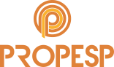 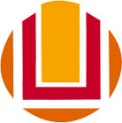 MINISTÉRIO DA EDUCAÇÃOUNIVERSIDADE FEDERAL DO RIO GRANDE- FURG PRÓ-REITORIA DE PESQUISA E PÓS-GRADUAÇÃOEdital de Mobilidade discente da Pós-GraduaçãoResultado Final:Solicitamos que os estudantes contemplados encaminhem à PROPESP, a partir do dia 04 de junho, o formulário em anexo, preenchido e assinado.Rio Grande, 03 de junho de 2019.Gionara TauchenPró-Reitora de Pesquisa e Pós-Graduação (em exercício)ANEXO 1SOLICITAÇÃO DE AUXÍLIO FINANCEIRO AO ESTUDANTEEdital de Mobilidade discente da Pós-Graduação 20191) Dados do Orientador1.1) Nome do Orientador:1.2) Telefone e e-mail de contato:2) Dados do Estudante:2.1) Nome:2.2) Número de Matrícula:2.3) CPF:2.4) Telefone:2.5) E-mail de contato:2.6) Dados bancários (conta corrente, qualquer banco, estudante como titular da conta):Agência:Conta Corrente:Número do Banco:3) Dados da Solicitação:3.1) Valor concedido:3.2) Justificativa: desenvolvimento de atividades científico-acadêmicas conforme plano de trabalho aprovado no Edital de mobilidade discente da pós-graduação.Rio Grande, ____ de _______ de ____________________________________________________Assinatura do Orientador________________________________________________Assinatura do EstudanteNúmero do processoNome do(a) estudantePrograma23116.003747/2019-36Glauciléia Maria Cardoso MagalhãesPPG MC23116.003725/2019-76Eduarda da Silva BelloniPPG EM23116.003966/2019-15Fernanda Chaves LopesPPG CF23116.003993/2019-98Muryllo Santos CastroPPG BAC23116.004003/2019-39Igreine Couto da CunhaPPG EQ23116.003994/2019-32Larissa Cristine de Carvalho PenhaPPG BAC23116.004073/2019-97Gabriela Carré dos SantosPPG EO23116.004149/2019-84Cássia Fernanda Martins da SilvaPPG BAC23116.004092/2019-13Jhoe Steve Reyes PajueloPPG BAC23116.004122/2019-91Gabriel Eberl da FonsecaPPG CF23116.004124/2019-81Emanuela C. de Castro HonorioPPG BAC23116.003705/2019-03Gabrielle Victoria GautérioPPG ECA23116.003970/2019-83Wesclen Vilar NogueiraPPG ECA23116.004160/2019-44Lauro Miranda DemenechPPG CS23116.003775/2019-53Amanda Lopes dos SantosPPG EO23116.004053/2019-16Edis Antunes Pinto JuniorPPG EO23116.004157/2019-21Marcela Gonçalves MeirellesPPG CF23116.002675/2019-18Rafaela Xavier GiacominiPPG ECA23116.004136/2019-13Paola Chaves MartinsPPG ECA23116.004104/2019-18Leonardo Conde DiasPPG EM23116.004164/2019-22Daniele Rodrigues GarciaPPG ADM23116.004159/2019-10Tatiane Senna BialvesPPG CF23116.004166/2019-11Lisiane Ferreira de LimaPPG LET23116.004061/2019-62Luiza Corrêa EloiPPG EA23116.004102/2019-11Cleiton Pons FerreiraPPG MC23116.004121/2019-47Carlos Guillermo Mojica VelezPPG EDU23116.003986/2019-96Priscila Cristina Bartolomeu HalickiPPG CS23116.004134/2019-16Fernanda Seidel VorpagelPPG EA